CURRICULUM VITAEPERSONAL INFORMATION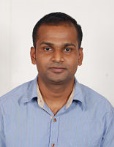 Name      RageshNationalityIndian	Phone no & Mail Id                      +971503718643, ragesh.344297@2freemail.com *Objective-To continue my career with an organization that will utilize my MANAGEMENT,SUPERVISION and ADMINISTRATIVE skills to benefit mutual growth and success.*IntroductionDear Employer,I am extremely interested in obtaining a position  with a reputable organizations such as yours.I have outlined some background information about myself below and attached my resume for your kind consideration. Detailed on my resume, you will find a solid background in food and beverage, and customer service.*Restaurant Work Experience in U.A.E- 10 Years (2005 to 2015)CAREER SUMMARYRestaurant In Charge at McDonalds U.A.E (From 2013 To 2015)*Job Responsibilities and achievments*Responsible for day to day operation of the store and Ensuring food safety , customer satisfaction.*Responsible for achieving  Restaurant  P& L targets.*Working with Restaurant team to achieve Restaurant goals.*Placing ordering of product to meet the restaurant volume.*Trouble shooting stat variance andtaking necessary action.*Ensure purchasing and Inventory transaction accuracy.*Communicating job expectations and coaching Employees.*Determine staffing levels and assigning workload*Maintain items record, document necessary information and utilize reports to project sale status .*Measure and report the effectiveness of the restaurant storage activities and employees performance.*Coordinating people,  product  and  equipment  to  meet  Restaurant  standards. *Responsible for performance and development of employees.*Achieved 98% Q.S.C, AND  ZERO C.S.O in the year of 2014. *Assistant  Manager at McDonald’s (2011 to 2013)* Job Responsibilities Perform All Restaurant Manager job and report to Restaurant Manager. Ensuring Food Safety during the operationEnsuring Customer Satisfaction and Achieving Restaurant  Sale and profit Targets. Updating P& L Records and report achievements  and opportunities   Placing ordering according to the customer volume and capacity of stock areas. Inventory Management, Stat varianceCompleting Equipment  Maintenance task according to schedule. Training and people development   Organizationof  product in the Restaurant.Working as Production and Counter Manager in rotating Shift. Follow up Safety and security Making Bank deposit and safe turnover.*Other Position Held in my careerCertified swing Manager,SwingManager,Crew chief, Crew trainer,Service crew	*Academic QualificationHigher secondary school.Proficient in M.S office(Word,Excel)*Professional courses completedEffective Shift Management, Advance shift Management, Basic Shift ManagementH.A.C.C.P Course, Food Safety course.*Languages Known-English,Hindi,Malayalam*Visa statusTransferable Visit visa